SUBJECT LINE:Boost your financial fitness with this wellness check.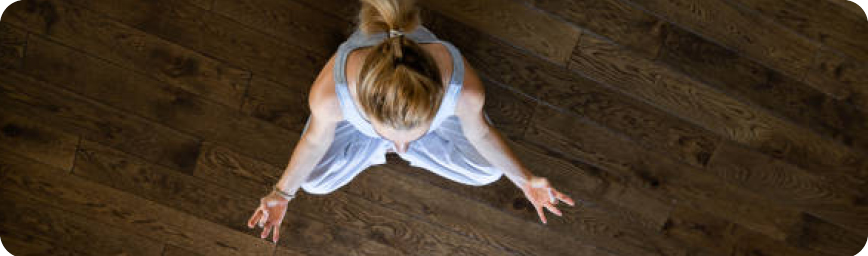 [CUT AND PASTE OUTLOOK SIGNATURE HERE]